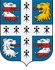 СОВЕТ ДЕПУТАТОВМУНИЦИПАЛЬНОГО ОБРАЗОВАНИЯНИЗИНСКОЕ СЕЛЬСКОЕ ПОСЕЛЕНИЕМУНИЦИПАЛЬНОГО ОБРАЗОВАНИЯЛОМОНОСОВСКИЙ МУНИЦИПАЛЬНЫЙ РАЙОНЛЕНИНГРАДСКОЙ ОБЛАСТИ(четвертый созыв)РЕШЕНИЕот 19 апреля 2022 г.                                                                                                              №  22О протесте прокуратуры Ломоносовского районаот 15.03.2022 г.  № 07-64-2022В соответствии с положениями федерального закона от 06.10.2003г. №131-ФЗ «Об общих принципах организации местного самоуправления в Российской Федерации», Совет депутатов МО Низинское сельское поселение решил:    1. Рассмотрев Протест прокуратуры Ломоносовского района от 15.03.2022 г. № 07-64-2022 на Устав МО Низинское сельское поселение МО Ломоносовский муниципальный район Ленинградской области, принятый решением Совета депутатов 26.10.2017 г. № 45 с изменениями, утвердить мотивированный ответ в предложенной редакции и направить его в органы прокуратуры в срок, не позднее 20 апреля 2022 года с приложением настоящего решения.     2.    Настоящее Решение обнародовать, путем размещения на официальном Интернет-сайте МО Низинское сельское поселение. 3. Контроль за исполнением настоящего решения оставляю за собой.Глава муниципального образованияНизинское сельское поселение                                                                       Н.А.Дергачева